Классный час на тему "Путешествие в мир доброты". 2 класс
Цель: формирование этических норм поведения в обществе и общения друг с другом, развитие эмоционально-ценностной сферы учащихся.Задачи:
– формировать у учащихся этические представления, знания о категориях добра и зла;
– развитие умений сравнивать, анализировать, выделять главное, обобщать;
– формировать умение совместно работать в группе;
– способствовать процессу самопознания через создание условий для самовыражения.Оборудование: презентация, запись песен «Песня о дороге добра», «Если добрый ты», фрагменты мультипликационного фильма «Мешок яблок», волшебный сундук сказок (шляпа, цветик-семицветик, сапог, розы, аптечка, собачка, рисунки с изображением солнца, тучки, земли; карандаши, листы бумаги, клей, фломастеры, карточки со словами.Ход работы:1. Орг. момент
- Дорогие ребята меня к вам просьба: закройте, пожалуйста, глаза на минуту, улыбнитесь (обязательно от души), откройте глаза, посмотрите: у нас в классе стало светлее. Это от ваших улыбок засияло солнце, оно согрело нас своим теплом. Когда вы улыбаетесь, у вас счастливые и добрые лица.2. Определение темы классного часа
- Сегодня у нас необычный классный час. А начнем мы его с мультфильма.
Слайд 1
- Вот вы посмотрели м\ф. Как вы думаете, чему будет посвящен наш классный час? Да, доброте.
Слайд 2
- Напишите, что по-вашему означает слово Доброта (листы командам). С чем у вас ассоциируется это слово? Что вам сразу приходит в голову, когда вы слышите слово Доброта?
Зачитываются ответы детей
- Видите, как по-разному мы представляем себе это понятие. А чтобы лучше разобраться, что же такое настоящая Доброта, сейчас мы отправимся в необычное путешествие в мир Доброты.3. Чтение и обсуждение стихотворения Ю. Друниной «Стираются лица и даты…»
- Прослушайте стихотворение Ю. ДрунинойСтираются лица и даты,
Но всё ж до последнего дня
Мне помнить о тех, что когда-то
Хоть чем-то согрели меня.
Согрели своей плащ-палаткой,
Иль тихим шутливым словцом,
Иль чаем на столике шатком,
Иль попросту добрым лицом.
Как праздник, как счастье, как чудо
Идёт Доброта по земле.
И я про неё не забуду,
Как я забываю о зле…- О чём это стихотворение? Какова его основная мысль?- Подберите однокоренные слова к слову добро. (Доброта, добрый)
- Что значит добрый человек?
- Доброта бывает разная. Существует три понятия доброты.Слайд 3 – 4- Самая маленькая доброта – пассивная. Человек не ударит слабого, не заденет самолюбия легко ранимого. Но пройдёт мимо зла, не поспешит сделать добро.Слайд 5 – 6- Бывает доброта активная, когда человек совершает добрые дела, но тоже проходит мимо зла. Может, он делал добро другим для своей выгоды?Слайд 7 -8- И наконец, доброта созидательная. Это самое ценное, что может быть в человеке. Такая доброта выбирает себе хозяина – человека с чувством обострённого достоинства, который защитит Слабого, поможет в беде, по-настоящему почувствует несправедливость, унижение одного человека другим и способен бороться со злом.
- Так какие три понятия доброты мы узнали?Слайд 94. Остров пословиц
- Еще издавна люди стремились к добру и ненавидели зло. И эту мысль они отразили в пословицах, которые передаются из уст в уста. Поэтому первым делом мы поплывем на остров пословиц.Доброе слово человеку, что дождь в засуху.
Жизнь дана на добрые дела.
Доброе слово и железные ворота открывает.
Ласковое слово, что солнышко в ненастье.
Добро сделанное втайне, оплатится явно.Каждой команде выдаются рассыпанные пословицы. Вам нужно из слов и словосочетаний собрать пословицу, наклеить ее на лист, обсудить в группе, в чем заключается смысл этой пословицы, а затем всем рассказать ваше общее мнение.Слайд 10- В чём заключается смысл каждой пословицы ?5. Город вежливости
- Да, правильно. Из этих пословиц мы видим, что добро всегда приносит радость окружающим людям. Первый шаг к доброте – это доброе слово. Поэтому мы отправляемся в город вежливости.а) Разминка
- Растает даже ледяная глыба
От слова теплого….(спасибо)- Зазеленеет старый пень,
Когда услышит.. (добрый день)- Мальчик, вежливый и развитый
Говорит, встречаясь…. (здравствуйте)Когда нас бранят за шалости,
Говорим … (извините, пожалуйста)И во Франции, и в Дании
На прощанье говорят …(до свидания)б) Ну вот, волшебные слова мы вспомнили. А как вы думаете – от чего зависит их сила? Сейчас мы посмотрим сценку, а потом попробуем ответить на этот вопрос.Дети показывают инсценировку стихотворения З.Бядули “Петрусь”Обещал отцу Петрусь:
Я за вежливость возьмусь,
Буду всех благодарить, 
Первым “здравствуй” говорить
Вот мальчишка со стараньем
Выполняет обещанье.
Видит – утром у сторожки
Дремлет сторож на порожке:
На посту он ночь не спал,
Только-только задремал.
А Петрусь как заорет:
- С добрым утром, дед Федот! –
Дед ругнул его спросонок:
- Убирайся, постреленок!
Вот Петрусь догнал Яринку
Да как дернет за косынку:
- Ты куда, Яринка, стой!
Я здороваюсь с тобой! –
Та отпрянула в сторонку – 
Как невежлива девчонка!
Нёс знакомый стопку книг,
А Петрусь с ограды – прыг!
Чуть не сел ему на плечи!
- Извините, добрый вечер!
- Ты, – знакомый закричал, –
- И невежа, и нахал!-
Петя очень удивлен:
Разве был невежлив он?- Как выдумаете, вежлив ли на самом деле Петрусь? Почему поступки мальчика нельзя назвать вежливыми?
- Вы сейчас увидите еще один пример неудачного применения волшебных слов. Сценка “Очень вежливый индюк”Объявился в доме вдруг
Очень вежливый индюк
Раз по двадцать в день,
Не реже, он кричал:
“Эй, вы, невежи!”
Заходите что ли в гости
Поучиться вежливости.
“Я и сам, – кричал индюк, – 
Доктор вежливых наук.
И жена моя – пример
Замечательных манер.
Даже, когда спит она,
Видно, что воспитана.
Не стесняйся, ты, осел,
Заходи, садись за стол.
Что же ты молчишь как рыба?
Говори: “Приду, спасибо!”
Ты не будь свиньей, свинья,
Ждет тебя моя семья!
Только раньше бы умыла
Ты свое свиное рыло!”
Как ни бился он, однако,
К индюку никто не шел – 
Ни корова, ни собака,
Ни хавронья, ни осел.
Поседел индюк от злости:
“Не идут нахалы в гости!
Зря пропали все труды,
Все они балды, балды!”
И добавил с высоты своего величия:
“Не усвоили скоты правила приличия!”- Так отчего же зависит сила волшебных слов? Правильно, сила волшебных слов зависит от того, как именно они сказаны, каким голосом – спокойным и приветливым или грубым и невежливым. Сказанные грубо, они просто перестают быть волшебными. Недаром в народе говорят “Самолюб никому не люб”.6. Культура общения
- Обсуждать поведение других людей легко. А как бы вы сами поступили в этих ситуациях? Сейчас я каждой команде раздаю ситуации. А вы прочитайте их, найдите ошибки, обсудите в группе и скажите, в чем дети были не правы.Ситуация 1. Девочка возмущенно жаловалась маме: “Во дворе есть такой плохой мальчик – все время зовет меня Валькой”. “А ты как его зовешь?” – спросила мама. “Я его вообще никак не зову. Я ему просто кричу: “Эй, ты!”
Права ли была девочка?
(Девочка сама должна звать мальчика по имени, показывая ему пример, а не кричать “Эй, ты!”)Ситуация 2. Мальчик крикнул прохожему “Сколько время?”
Какие ошибки допустил мальчик?
1) надо было не кричать, а говорить; 2) Скажите, пожалуйста; 3) Правильнее говорить который час, а не сколько время )Ситуация 3.На день рождения имениннику неожиданно принесли в подарок две одинаковые машинки. На что мальчик сказал “Что мне делать с двумя машинками? Ведь у меня такая уже есть!”
Что бы вы сказали на месте мальчика, чтобы не обидеть гостя?
(Большое спасибо! У меня теперь две одинаковые машинки, можно играть вдвоем!)Ситуация 4. В школьном коридоре разговаривают 2 учителя. Среди них Катя увидела свою учительницу и вежливо поздоровалась только с ней: “Здравствуйте, Ольга Ивановна!” Правильно ли поступила девочка?
(Надо было сказать общее “Здравствуйте”)7. Сказочная долина
- Да, непросто, оказывается, быть вежливым и культурным человеком. Этому необходимо учиться всю жизнь. А помогают нам в этом не только наши родители, учителя, но и старые, добрые сказки. Наш дальнейший путь лежит в Сказочную долину. Ведь именно в сказках Добро всегда побеждает зло.
- Давайте, ребята, вспомним, какие сказочные герои творили добрые дела, приносили радость окружающим. А поможет нам в этом Сказочный сундук. Нам нужно догадаться, кому принадлежат эти предметы?
( Шляпа, цветик - семицветик, аптечка, сапожек, розы, собачка)1. Этот сказочный герой носил широкополую шляпу. С прекрасной шарманкой он ходил по городам, пением и музыкой добывал себе на хлеб. Он спас кукол от злого Карабаса-Барабаса и открыл для них замечательный театр. (Папа Карло)
2. Лечил зверей и птиц, спас больных зверей Африки (Айболит)
3. Это были любимые цветы девочки, которая оказалась сильнее Снежной королевы и спасла своего друга из ледяного плена (Герда)
4. Эта девочка использовала последний лепесток, чтобы помочь выздороветь больному мальчику. (Женя из Цветика-семицветика Катаева)

Чем же отличаются эти сказочные герои от всех остальных героев, например Бабы-Яги, Карабаса-Барабаса? Тем, что они творят добро, помогают доброму человеку, хорошему делу, мешают злому.Физминутка
Слайд 11
(Дети под музыку выполняют танцевальные движения)8. Страна верных друзей
- Ребята, а сейчас ещё с одним сказочным героем вы встретитесь, просмотрев отрывок из мультфильма.
Слайд 12
- Скажите, как отблагодарили лесные жители зайца за его доброту?
Слайды 13, 14
- Думал ли он о выгоде, когда совершал добрые поступки?9. Анкета
- Может кто-нибудь из вас сказать по совести: «Я добрый человек».
- Давайте проведём анкету «Добрый ли вы человек?»
1) У вас появились деньги. Могли бы вы истратить всё, что у вас есть, на подарки друзьям?
2) Товарищ рассказывает вам о своих невзгодах. Дадите ли вы ему понять, что вас это мало интересует, даже если это так?
3) Если ваш партнёр плохо играет в шахматы или другую игру, будете ли вы иногда ему поддаваться, чтобы сделать ему приятное?
4) Часто ли вы говорите приятное людям, просто чтобы поднять им настроение?
5) Любите ли вы злые шутки?
6) Вы злопамятны?
7) Сможете ли вы терпеливо выслушивать даже то, что вас совершенно не интересует?
8) Умеете ли на практике применять свои способности?
9) Бросаете ли вы игру, когда начинаете проигрывать?
10) Если вы уверены в своей правоте, отказываетесь ли вы слушать аргументы оппонента?
11) Вы охотно выполняете просьбы?
12) Станете ли вы подтрунивать над кем-то, чтобы развеселить окружающих?Результаты анкеты
- А теперь вы можете засчитать себе 1 очко за ответ «да» на вопросы: 1, 3, 4, 7, 11 и за ответ «нет» на вопросы: 2, 5, 6, 8, 9, 10, 12.
- Вы набрали больше 8 очков. Вы любезны. Нравитесь окружающим, умеете общаться с людьми. У вас, наверное, много друзей. Одно предостережение: никогда не пытайтесь иметь хорошие отношения со всеми – всем не угодишь, да и на пользу это вам не пойдёт.
- От 4 до 8 очков. Ну что же, ваша доброта – вопрос случая. Добры вы далеко не со всеми. Для одних вы можете пойти на всё, но общение с вами более чем неприятно для тех, кто вам не нравится. Это не так уж плохо. Но, наверное, надо стараться быть ровным со всеми, чтобы люди не обижались.
- Вы набрали меньше 4 очков. Общение с вами, надо признаться, порой бывает просто мукой даже для самых близких вам людей. Будьте доброжелательны, и у вас будет больше друзей. Ведь дружба требует доброго отношения…10. Правила доброты
Нам приятнее находиться в обществе добрых людей, но для этого мы должны быть сами добрыми людьми. Давайте составим с вами правила доброты, пользуясь которыми мы станем по-настоящему добрыми.Слайд 1511. Добрая земля
Благодаря вашим добрым поступкам, пусть пока только в сценке, но ведь вы и в жизни так поступите, если это случится именно с вами, мы и приплыли к морю Доброты, добрались до Доброй земли.12. Изготовление коллажа
- Земля покрыта туманом. Давайте сделаем так, чтобы солнце на этой земле засияло ярко-ярко. Для этого первая команда изобразит нам на этом листе солнце. Не случайно, народная мудрость гласит: доброта, что солнце. А добрые люди как лучи этого солнца добротой своей согревают людей. Сейчас я раздам слова.развязный
аккуратный
доброжелательный
вежливый
грубый
неучтивый
умеет прощать обиды
чуткий
отзывчивый
помогает в беде
часто ссорится
вспыльчивый
скромный
общительный 
ласковый
веселый
счастливый 
наглый 
внимательный
жадный
крикливый- Вашей команде нужно выбрать из этих слов только те, которые относятся к добрым людям и наклеить их как лучи.
- Кто же населяет эту землю? Вторая команда подумает и наклеит на эту землю только тех людей, которых она считает добрыми.
- Ребята, а чего не хватает на нашей картине? Конечно, на Доброй земле должны петь птицы, цвести сады, потому что природа тоже радуется доброте. Весь животный и растительный мир планеты зависит от нас – людей. А если мы будем злыми и жестокими по отношению к природе, то и цветы все погибнут.13. Рефлексия
- Посмотрите на картину, которая у нас с вами получилась. Кого же мы называем добрым человеком?
- Добравшись до Доброй земли, вы, наверное, поняли, что у каждого человека, большого и маленького, свой путь к доброте.14. Итог
- Путь к доброте – нелегкий, долгий путь, на котором человека ожидают взлеты и падения, спуски и подъемы, чередование добра и зла. Научиться быть по-настоящему добрым – трудно. Человек должен чаще останавливаться и размышлять о своих совершенных поступках.
- А я сегодня всех благодарю за теплый, доверительный разговор, за добрые, умные мысли, за творческое отношение к работе.Слайд 16Добрые слова – корни
Добрые мысли – цветы
Добрые дела – плоды
Добрые сердца – сады.
Заботьтесь о своем саде и не позволяйте ему зарастать сорняками, наполняйте его солнечным светом, добрыми словами и добрыми делами!Помогать людям.
Защищать слабого.
Делиться последним с другом.
Не завидовать.
Прощать ошибки другим.ПОМНИ: Попробуй не наступить, а уступить.
Не захватить, а отдать.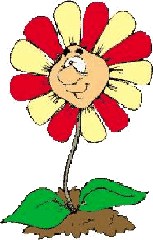 